ECTS – European Community Course Credit Transfer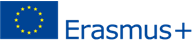 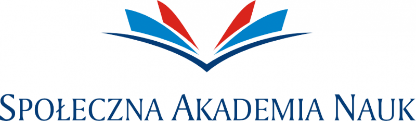 Transcript of RecordsTotal number of ECTS credits earned: ….…Date                                                                       Signature 			                                 Stamp Name and Surname of the Student: Student enrollment number:Date of birth:Level of Study: Field of  Study: Mobility dates:Sending Institution: Home Institution:	ERASMUS Coordinator:                                                              e-mail:	Receiving Institution: University of Social  Sciences in Lodz (PL LODZ 09)Incoming Mobilities Coordinator: Zbigniew Pyszka       e-mail: zpyszka@san.edu.plTitle of the Course UnitSemesterLocal GradeECTS GradeECTS Credits